Brussels, 20 November 2017MEETING OF THE COMMISSION FOR THE ENVIRONMENT,
CLIMATE CHANGE AND ENERGY (ENVE)– 22 NOVEMBER 2017 –2018 WORK PROGRAMME

of the Commission for the Environment, Climate change and Energy (ENVE)The following work programme has been drawn up in accordance with the work programme of the European Commission for 2018, the CoR Resolution on the European Commission's work programme 2018, and the new items for closer cooperation with the European Parliament.This work programme aims to provide guidelines for the work to be carried out in 2018 and thereby help to ensure continuity and coherence in advancing current priorities and reinforcing their political impact.It aims to proactively and more dynamically progress on forward-looking, strategic and thematic planning, to better incorporate CoR activities into the inter-institutional calendar and to ensure a more results-oriented and longer-term focus on priority policy areas.Further to approval by members of the Commission for the Environment, Climate change and Energy (ENVE) at the meeting of 22 November 2017, the following work programme will be adopted by the CoR Bureau on 30 January 2018.The remit of the ENVE Commission covers the following policy fields:The environment;Climate change mitigation and adaptation;Energy;Space policy for territorial development.	Priorities of the ENVE commissionPriority policy areasThe ENVE commission will concentrate its efforts on the following priority policy areas:The Circular Economy Following on previous CoR opinions, the ENVE Commission will seek to influence the decision-making of the European Parliament and Council on the waste legislative proposals and on the additional initiatives provide for by the European Commission's Work Programme 2018 (2 legislative and 3 non-legislative) to deliver on the Circular Economy Action Plan.Possible cooperation with the Circular Economy Stakeholder Platform is currently being explored. Information on the organization of the coordination group is expected in the short term.Local and regional action to implement the Paris Agreement on climate changeFollowing the ratification of the Paris Agreement in December 2015, the ENVE Commission will concentrate on its implementation, focusing in particular on the local and regional level of governance.The CoR contributed to the evaluation of the EU strategy on adaptation to climate change through an opinion ahead of the strategy review. The ENVE Commission will keep monitoring its adoption and implementation process, including through its established collaboration with the European Commission's relevant services, regional representations, and other actors working in this policy area. In this context, the ENVE Commission will highlight local adaptation practices and measures and will facilitate the exchange of information on capacity-building and financing opportunities. It will also pay particular attention to issues such as energy efficiency, clean energy sources (especially renewable energy), sustainable heating and cooling, and strengthening local energy communities.Moreover, the CoR will continue to follow the application of the Paris Agreement in terms of new climate governance. It will further encourage the relevant EU and UNFCCC bodies to strengthen multi-level governance and to more extensively involve local and regional authorities in the formulation of climate policies. In addition, it will work towards promoting the establishment of a system of locally and regionally determined contributions, in addition to the Nationally Determined Contributions, as an important feature of delivering the climate change obligations of the Paris Agreement. In order to make its message heard, the ENVE Commission may draw up an own-initiative opinion or a resolution aimed at influencing the debate in the run-up to the next COP24 to be held in Katowice (Poland) in autumn 2018.Building on the opinion on climate finance adopted in the run up to COP23 in Bonn, the ENVE Commission will encourage communication between local and regional authorities themselves, and with the EU institutions, on the needs for and access to financial and technical assistance,  as well as on the level of ambition of the climate policy. In this context, it will seek to contribute proactively at all levels to the use of all EU instruments and funds available to finance the transition to resilient and low-carbon societies, following the successful series of activities on climate finance organised in 2017. It will also keep advocating the integration of specific climate targets and benchmarks in the negotiations for the new Multiannual Financial Framework (MFF) and will closely follow the discussions on the integration of climate-related considerations in the financial and banking sectors.As part of the follow-up to the CoR's COP23 efforts to ensure the Paris Agreement obligation are met, the ENVE Commission will seek to establish and consolidate a new coalition with local and sub-national authorities in North America with the aim of developing the "Transatlantic Dialogue" within the Global Covenant of Mayors. The transatlantic chapter of the Global Covenant of Mayors for Climate and Energy is the backbone of global determination to fight against climate change, as cities in the EU, Canada and the US are home to the most advanced technologies and governance solutions. The ENVE Commission will seek to help open a direct channel of communication between local authorities from both sides of the Atlantic in order to discuss concrete measures to reduce carbon footprint.These efforts, building on the existing Memorandum of Understanding between the CoR and the US Conference of Mayors, could result in more intense political cooperation between these two institutions and with the Federation of Canadian Municipalities. For instance, such cooperation could take the form of joint events at each UNFCCC COP, preparing joint digital publications on Best Practices, or creating a digital platform for more regular discussions on achievements in climate policy.Energy UnionIn July 2017, the CoR adopted its three opinions on the key aspects of the Energy Union's 'winter package' of 30 November 2016: the Energy Union governance and clean energy; energy efficiency and energy performance of buildings; and renewable energy and the electricity market. The follow-up to the CoR's political recommendations contained in those opinions will continue to guide the political work of the ENVE Commission in the area of the EU Energy Union policy. In cooperation with the other EU institutions, notably, the European Parliament, and key stakeholders such as Fedarene (the European association of regional energy agencies), the ENVE Commission will seek to increase the involvement of the COR, acting on behalf of the local and regional authorities across the EU, at the appropriate stages of EU policy-making, and in particular, in the preparation of the EU's climate and energy policy guidelines up to 2030. As follow-up to the CoR opinion on the Energy Union governance, the ENVE Commission will seek to influence the EC to  recommend to the Member States appropriate inclusion of the local and regional components in their national planning, monitoring and reporting of progress, and to involve the CoR in the work of the Energy Union Committee, which will be set up under the new Governance Regulation.The ENVE Commission will also continue to contribute to cooperation between the relevant institutions aiming to improve further the financial opportunities for sustainable energy investment at the local and regional level, including initiatives such as the Smart Finance for Smart Buildings. The ENVE Commission will stress the transparency of this process, striving to ensure that the recommendations of the CoR's opinions on the Energy Union are considered and taken on board, and that all possible synergies between the various sources of funding available to the local and regional level are promoted. Space policyThe ENVE Commission will continue its involvement in the follow up to the 'EU Strategy for Space' and cooperate with the other EU institutions and key stakeholders, such as the NEREUS network, with a view to promoting the key role of local and regional authorities in space policy, notably, regarding the uptake of services and applications developed on the basis of the EU Copernicus programme, which can serve a variety of societal needs both in the public and private sector and stimulate the development of innovative small and medium-size enterprises. The CoR will seek access to the Copernicus User Forum in order to highlight the potential of a stronger local and regional dimension in EU space policy.Environmental policyThe ENVE Commission will closely follow the implementation and the potential evaluation work of the 7th Environment Action Plan, with a view to contributing to the debate on the 8th Environment Action Programme. The ENVE Commission will continue its cooperation with the European Commission in the framework of the Technical Platform for Cooperation on the Environment.Following the adoption in April 2017 of the Action Plan for Nature, People and the Economy, presented at a launch event at the CoR, the ENVE Commission will continue its cooperation on the implementation of the Action Plan, especially for the 4 actions for which the CoR is jointly responsible.A legislative initiative under REFIT - Follow-up to Environmental Monitoring & Reporting Fitness Check - is contained in the Commission Work Programme for 2018 (see Appendix II for details). In view of the COP14 of the Convention for Biological Diversity in Egypt in November 2018, the ENVE commission will identify key messages of high relevance to local and regional authorities and will prepare for possible participation. This activity will take into account of the MoU with the UNEP signed by the CoR and the work in the Mediterranean through the ARLEM network.For the first quarter of 2018, the European Commission has planned a communication on Pharmaceuticals in the Environment. The ENVE Commission will assess the need to follow up this communication and connected activities. A Communication of the European Commission on an Action Plan on Environmental Compliance Assurance is planned for the end of 2017. The ENVE Commission will assess the need to follow up this communication and connected activities.The ENVE Commission will monitor further REFITs in 2018 to assess possible cooperation with the European Commission where they are highly relevant to local and regional authorities. Covenant of MayorsThe framework of the Global Covenant of Mayors serves as a platform to demonstrate the local governments' contribution to the Paris Agreement and to discuss and develop with the CoR's international partners the idea of 'Locally Determined Contributions' in addition to the nationally determined contributions (NDCs). The network is expected to provide opportunities for showcasing the collective impact of sub-national climate and energy action globally, ideally in the format of a UNFCCC-endorsed platform, such as the Non-State Actor Zone for Climate Action (NAZCA) which was launched at the UNFCCC COP 20 in Lima.In this context, the ENVE Commission could explore issuing an own-initiative opinion on the Remunicipalisation of energy and the role of the local energy communities in Europe. This work could inform EU decision-makers of the debate about local energy ownership and local energy governance opportunities. The opinion could look at the local energy management challenges in the European context and analyse the impacts of the local authorities taking or re-taking ownership of the energy transition. This opinion could be accompanied by a study on "Local energy ownership in Europe", looking at the situation in terms of local public initiatives in the EU28.Follow-up of opinionsThe opinions of the European Committee of the Regions are the main political tools for conveying the political viewpoint of CoR members to the other institutions of the European Union. The CoR and its constitutive bodies, as well as all services of the administration have to ensurethe follow-up of opinions including through communication as part of its thematic communication priorities to ensure that the messages of the CoR can achieve the maximum political impact on the EU decision-making process.The ENVE Commission will closely follow up and seek to influence interinstitutional developments on the following key dossiers which are already the subject of CoR opinions:Opinion on Climate finance: an essential tool for the implementation of the Paris Agreement, COR 2108/2017;Opinion on Towards a new EU climate change adaptation strategy – taking an integrated approach, COR 2430/2016;Opinion on the Legislative proposals for an Effort Sharing Regulation and a LULUCF Regulation, COR 5780/2016;Opinion on An EU Strategy on Heating and Cooling, COR 1411/2016Opinion on Energy efficiency and buildings, COR 831/2017Opinion on Energy Union Governance and clean energy, COR 830/2017Opinion on Renewable energy and internal electricity market, COR 832/2017Opinion on an EU strategy for space COR-2016-06726Opinion on Contribution to the fitness check on the EU Birds and Habitats Directives, COR-2015-2624;Opinion on An EU action plan for the Circular Economy, COR-2016-1415Opinion on Effective water management system: an approach to innovative solutions, COR-2016-3691Opinion on The role of waste-to-energy in the circular economy COR-2017-1982 (to be adopted)Interinstitutional cooperationComplementing the enhanced political cooperation with the European Parliament on thematic priority files, the ENVE Commission will strive for closer bilateral contacts with the relevant European Parliament committees (notably ENVI and ITRE) and intergroups, aiming to strengthen contacts between the CoR ENVE Commission's members/rapporteurs and members/rapporteurs of the European Parliament. Possibilities for active exchanges of views with members of the European Parliament will be sought both in ENVE meetings and the relevant EP committee meetings, and bilateral consultations with the leading EP rapporteurs, rapporteurs on opinions and shadow rapporteurs will be organised. Possibilities for joint hearings of the ENVE Commission with the EP Committees on priority subjects will be explored. Cooperation on events hosted by the European Parliament inter-groups has been envisaged, notably with the intergroup on "Climate Change, Biodiversity and Sustainable Development". The ENVE Commission will continue to explore opportunities to substantiate its opinions by commissioning analyses from the European Parliamentary Research Service (EPRS), as provided for in the cooperation agreement between the CoR and European Parliament.The ENVE Commission will aim to establish fruitful cooperation with the Council and the Bulgarian and Austrian Presidencies of the Council of the European Union. Possible presidency referrals and the CoR contribution to informal Council meetings could be explored.The ENVE Commission will seek to maintain and further develop the good contacts it has established with the different Directorates-General of the European Commission in line with its remits, especially DG ENER, DG CLIMA, DG ENV, and DG RTD. The ENVE Commission will also cooperate more closely with the European Investment Bank on its financing facilities in the areas dealt with by the ENVE Commission in order to promote access to resources for local and regional authorities, especially with regard to small and medium-scale projects on climate change.The ENVE Commission will cooperate with the European Commission's DG Environment to discuss potential cooperation for the 2018 Green Week (21-25 May). The political contacts will be developed between CoR President Karl-Heinz Lambertz and the Commissioner Karmenu Vella.The ENVE Commission will also cooperate  with the secretariat of the European Week of Waste Reduction (EWWR) regarding the organisation and hosting of the EWWR annual award at the CoR during the Green Week. A CoR representative  has been included in the selection panel.Moreover, the ENVE Commission will seek active involvement in activities related to the European Green Capital Award, European Green Leaf Award, European Tree of the Year Award and the Natura 2000 Award and to continue its participation in the selection panels for those awards.The ENVE Commission will seek to further develop the contacts it has established with the EU agencies active in the areas covered by the ENVE remit, notably the European Environment Agency (EEA) with which it will explore additional scope for targeted cooperation.Cooperation with other organisations and bodiesThe ENVE Commission will follow up on the possibilities linked with the CoR's participation in the Global Covenant of Mayors Founders Council. In this context, the ENVE Commission will explore possibilities for creating direct links through the Global Covenant of Mayors' Ambassadors with the US National League of Cities, the Climate Mayors, the US Climate Alliance and/or the National Association of Counties to form a joint climate front for the next COP in Katowice.In this context, the ENVE Commission will strive to re-activate the CoR's Memorandum of Understanding with the US Conference of Mayors, and explore the possibilities of signing of a similar Memorandum of Understanding (or an action plan) with the Federation of Canadian Municipalities and other municipalities in countries with high levels of greenhouse gas emissions. Such an intensification  of international dialogue at the local and regional level could open a direct channel of communication between local authorities from both sides of the Atlantic in order to discuss concrete measures to reduce the common carbon footprint and to highlight the role of local and regional climate action vis-à-vis our national and international partners.Following the signing of two separate Action Plans for 2017-2018 with ICLEI and the Climate Alliance, the ENVE Commission will cooperate with these two associations to implement the activities listed therein. Cooperation with ICLEI will also include the Transformative Action Award, to be developed on the basis of the first joint session held during the ENVE Commission meeting in Brussels on 22 November 2017.Cooperation with the United Nations Environmental Programme  will be developed in the area of biodiversity protection, as stated above.Building on close cooperation on the  EU Strategy for Space, and the participation of the CoR representatives in the European Space Week in Estonia in November 2017, the ENVE Commission will look into possibilities for organisinga joint specialised event on the EU space policy and the role of local and regional authorities, together with the European Space Agency.Cooperation with the NEREUS network will be continued in 2018. The ENVE Commission will also work closely with other relevant European and national associations of regional and local governments and will encourage the exchange of information in areas of common interest. Existing cooperation and contacts, in particular with the Covenant of Mayors for Climate and Energy Office and the Global Covenant of Mayors Secretariat, Eurocities, CEMR, and European associations specialising in the field of sustainable development, energy and climate change such as nrg4SD, UCLG, R20, the Climate Group, FEDARENE, ACR+, Municipal Waste Europe, ENCORE, as well as with international centres of expertise, European think-tanks, NGOs, and others will be continued to ensure relevant information for consultative work.Complementary activitiesThe ENVE Commission will hold an external ENVE Commission meeting together with a thematic conference, on 2018. The subject of the conference would be:. Moreover, a study visits to the Netherlands for 12 members on the subject: 'Nijmegen: Front-runner in a green movement. Study visit, European Green Capital 2018' will be organised in the course of 2018.**	*N.B.: Annex and Appendices overleafAPPENDIX IList of documents already attributed to the ENVE Commission to be dealt with in 2018APPENDIX IIList of the main legislative and non-legislative proposals corresponding to the political priorities of the ENVE Commission for 2018___________APPENDIX IIIExplanatory sheet for each Priority Policy Area_______________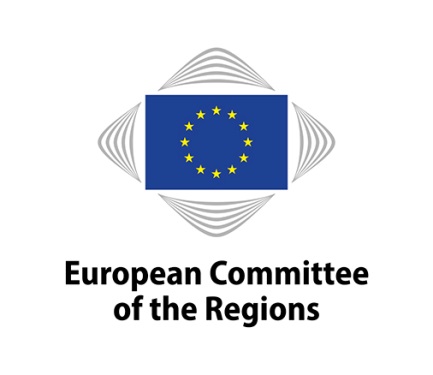 ENVEITEM 4.82018 WORK PROGRAMME

of the Commission for Environment, Climate change and Energy (ENVE)Reference of European Commission documentTitle of European Commission documentProcedureScheduled adoption by the CoRSpace policySpace policySpace policySpace policyCOM (2017) 617 - finalReport from the Commission to the European Parliament, the Council, the European Economic and Social Committee and the Committee of the Regions Mid-term evaluation of the Copernicus programme (2014-2020) Non –legislative proposaltbcEnvironmental policyEnvironmental policyEnvironmental policyEnvironmental policyn/an/aOwn-initiative opinion - Promoting coexistence with conflict species within the framework of the EU Nature DirectivesJanuary-February 2018Climate changeClimate changeClimate changeClimate changen/an/aPossible action (tbc): Own-initiative opinion / Resolution:Towards the Katowice UNFCCC COP24: the Paris Agreement three years onOctober 2018Energy policyEnergy policyEnergy policyEnergy policyCOM (2017) 660 final, 2017/0294 (COD)Opinion on the rules for the internal market in natural gasProposal for a Directive of the European Parliament and of the Council amending Directive 2009/73/EC concerning common rules for the internal market in natural gasLegislative proposalJuly 2018Reference of European Commission documentTitle of European Commission documentProcedureScheduled adoption 
by the CoREnergy policy – A resilient Energy Union with a forward-looking climate change policyEnergy policy – A resilient Energy Union with a forward-looking climate change policyEnergy policy – A resilient Energy Union with a forward-looking climate change policyEnergy policy – A resilient Energy Union with a forward-looking climate change policyCommission Work Programme 2018Communication on the future of EU energy and climate policy, including the future of the Euratom Treaty (Q2 2018, initiative to be launched with a 2025 perspective);Non legislative proposalAutumn 2018Environmental policy – Delivering on the Circular Economy Action PlanEnvironmental policy – Delivering on the Circular Economy Action PlanEnvironmental policy – Delivering on the Circular Economy Action PlanEnvironmental policy – Delivering on the Circular Economy Action PlanCommission Work Programme 2018Proposal for a Regulation on minimum quality requirements for reused water (legislative, incl. impact assessment, Art. 192 TFEU, Q4 2017); Legislative proposalTbcCommission Work Programme 2018REFIT revision of the Drinking Water Directive (legislative, incl. impact assessment, Art. 192 TFEU, Q4 2017); Legislative proposalTbcCommission Work Programme 2018Strategy on plastics use, reuse and recycling (non-legislative, Q4 2017); Non-legislative proposalTbcCommission Work Programme 2018Initiative to address legal, technical or practical bottlenecks at the interface of chemical, product and waste legislation (non-legislative, Q4 2017); Non-legislative proposalTbcCommission Work Programme 2018Monitoring framework for the circular economy (non-legislative, Q4 2017)Non-legislative proposalTbcCommission Work Programme 2018Follow-up to Environmental Monitoring & Reporting Fitness Check Initiative to streamline requirements in follow-up to a Fitness Check on Environmental Monitoring & Reporting (Art. 95, 175, 192 TFEU, Q1 2018) REFIT initiative - Legislative proposaltbcClimate change policy - A sustainable European futureClimate change policy - A sustainable European futureClimate change policy - A sustainable European futureClimate change policy - A sustainable European futureCommission Work Programme 2018Reflection Paper - "Towards a Sustainable Europe by 2030, on the follow-up to the UN Sustainable Development Goals, including on the Paris Agreement on Climate Change" (Q2 2018, initiative to be launched with a 2025 perspective);Non legislative proposaltbcPolicy areaPolicy areaThe circular economy and the EnvironmentCoR commissionCoR commissionENVEReference to the policy priorities of the CoRRelevance for EU Regional and Local Authorities Policy objectives, key challenges and impact indicatorsDevelopment of an ambitious EU policy and legal framework that assists local and regional authorities in making progress on sustainable waste management and the circular economy.Reinforce cooperation with the EU Institutions and key European associations of local and regional authorities in the field, whilst achieving a substantial uptake of the recommendations of the upcoming Committee of the Regions' opinion(s) a) by the European Parliament and Council in their co-decision-making on the waste legislation review, b) by the European Commission in its implementation of the Circular Economy Action Plan and the connected initiatives, and c) in any potential further European Parliament Resolution and Council conclusions on the circular economy action plan.The impact of the CoR's activities and opinions will be related to how far they succeeded in the sense that the other EU institutions incorporated them in their positions.Development of an ambitious EU policy and legal framework that assists local and regional authorities in making progress on sustainable waste management and the circular economy.Reinforce cooperation with the EU Institutions and key European associations of local and regional authorities in the field, whilst achieving a substantial uptake of the recommendations of the upcoming Committee of the Regions' opinion(s) a) by the European Parliament and Council in their co-decision-making on the waste legislation review, b) by the European Commission in its implementation of the Circular Economy Action Plan and the connected initiatives, and c) in any potential further European Parliament Resolution and Council conclusions on the circular economy action plan.The impact of the CoR's activities and opinions will be related to how far they succeeded in the sense that the other EU institutions incorporated them in their positions.Progress report summary of the fulfilment of the policy objectives in 2017In January, the European Commission adopted the report on progress on the Circular Economy Action Plan and the Communication on waste-to-energy.The CoR opinion on The role of waste-to-energy in the circular economy is scheduled for adoption at the last plenary of 2017.The CoR president spoke at the launch of the EU stakeholder's platform on the circular economy.The rapporteur on the Circular Economy Action Plan, Ms Winter, spoke at the Conference of the Network of the Environmental Protection Agencies on "Recommendations towards the EU Plastics Strategy".Both Ms Winter and Mr Gambacorta (Rapporteur on Legislative proposals amending waste directives) will participate in the Workshop on "Municipal Waste Management and Prevention", 11th meeting of the CoR/EC Technical Platform for Cooperation on the Environment.The co-decision-making on the waste legislation review is ongoing, and the European Commission is planning to introduce the new initiatives for delivering on the Circular Economy Action Plan in 2018. On both aspects progress will be assessed at a later date.In January, the European Commission adopted the report on progress on the Circular Economy Action Plan and the Communication on waste-to-energy.The CoR opinion on The role of waste-to-energy in the circular economy is scheduled for adoption at the last plenary of 2017.The CoR president spoke at the launch of the EU stakeholder's platform on the circular economy.The rapporteur on the Circular Economy Action Plan, Ms Winter, spoke at the Conference of the Network of the Environmental Protection Agencies on "Recommendations towards the EU Plastics Strategy".Both Ms Winter and Mr Gambacorta (Rapporteur on Legislative proposals amending waste directives) will participate in the Workshop on "Municipal Waste Management and Prevention", 11th meeting of the CoR/EC Technical Platform for Cooperation on the Environment.The co-decision-making on the waste legislation review is ongoing, and the European Commission is planning to introduce the new initiatives for delivering on the Circular Economy Action Plan in 2018. On both aspects progress will be assessed at a later date.Proposed CoR actions and support activities in 2018 with timelinePossible opinions on the 5 initiatives of the European Commission to deliver on the Circular Economy Action Plan.(tbc)Bilateral meetings between CoR rapporteur(s) and European Parliament rapporteur(s) and shadow rapporteurs, and with EU Presidencies (timing tbc).Cooperation on the European Week of Waste Reduction (award in May).Cooperation on the Circular Economy Stakeholder Platform (tbc).Targeted communication on all activities mentioned (timing tbc).Possible opinions on the 5 initiatives of the European Commission to deliver on the Circular Economy Action Plan.(tbc)Bilateral meetings between CoR rapporteur(s) and European Parliament rapporteur(s) and shadow rapporteurs, and with EU Presidencies (timing tbc).Cooperation on the European Week of Waste Reduction (award in May).Cooperation on the Circular Economy Stakeholder Platform (tbc).Targeted communication on all activities mentioned (timing tbc).Key inter-institutional developments for follow-up and indicative timeline for implementationClosing in 2018 of Trilogues on legislative proposals amending waste directives (tbc).Initiatives of the European Commission to deliver on the Circular Economy Action Plan:a strategy on plastics use, reuse and recycling (non-legislative, Q4 2017); a proposal for a Regulation on minimum quality requirements for reused water (legislative, incl. impact assessment, Art. 192 TFEU, Q4 2017); a REFIT revision of the Drinking Water Directive (legislative, incl. impact assessment, Art. 192 TFEU, Q4 2017); an initiative to address legal, technical or practical bottlenecks at the interface of chemical, product and waste legislation (non-legislative, Q4 2017);a monitoring framework for the circular economy (non-legislative, Q4 2017) Closing in 2018 of Trilogues on legislative proposals amending waste directives (tbc).Initiatives of the European Commission to deliver on the Circular Economy Action Plan:a strategy on plastics use, reuse and recycling (non-legislative, Q4 2017); a proposal for a Regulation on minimum quality requirements for reused water (legislative, incl. impact assessment, Art. 192 TFEU, Q4 2017); a REFIT revision of the Drinking Water Directive (legislative, incl. impact assessment, Art. 192 TFEU, Q4 2017); an initiative to address legal, technical or practical bottlenecks at the interface of chemical, product and waste legislation (non-legislative, Q4 2017);a monitoring framework for the circular economy (non-legislative, Q4 2017) Policy areaPolicy areaClimate changeCoR commissionCoR commissionENVEReference to the policy priorities of the CoRRelevance for EU Regional and Local Authorities Local and regional authorities play an important role in implementing climate mitigation and adaptation policies. They are also involved in initiatives and policies, such as the Covenant of Mayors, which often go beyond national targets, especially in the field of mitigation.Local and regional authorities play an important role in implementing climate mitigation and adaptation policies. They are also involved in initiatives and policies, such as the Covenant of Mayors, which often go beyond national targets, especially in the field of mitigation.Policy objectives, key challenges and impact indicatorsTo support an inclusive global climate governance which integrates the views of cities and regions and takes into account their efforts and contributions to their Nationally Determined Contributions (NDSs);To contribute to put adaptation on an equal footing with mitigation in the political agenda at all levels;To raise awareness and inform members of the opportunities and challenges that are linked to the funding of climate actions at local and regional level;To channel feedback from regions and cities on how to improve the current design of EU funding mechanisms.To support an inclusive global climate governance which integrates the views of cities and regions and takes into account their efforts and contributions to their Nationally Determined Contributions (NDSs);To contribute to put adaptation on an equal footing with mitigation in the political agenda at all levels;To raise awareness and inform members of the opportunities and challenges that are linked to the funding of climate actions at local and regional level;To channel feedback from regions and cities on how to improve the current design of EU funding mechanisms.Progress report summary on the fulfilment of the policy objectives in 2017Policy objective 1: Adaptation is now integrated into the Paris Agreement and is receiving more attention by both policy-makers and investors.Policy objective 2: Members and other relevant stakeholders have been extensively informed about the funding opportunities for implementing climate actions in their areas through the organisation of conferences, public events and the provision of briefings and studies. In addition, a dedicated opinion on climate finance has been adopted and promoted at both EU and international level.Policy objective 3: in May 2017, the UNFCCC held the first-ever workshop on the engagement of non-Party stakeholders. The CoR participated and contributed to the event. Overall, subnational governments are receiving more and more attention and inclusion, due also to the lack of ambition of some of their national governments on climate change. Full inclusion in the global climate governance mechanisms is still far from being achieved though. Hence the need to maintain this objective throughout 2018.Policy objective 1: Adaptation is now integrated into the Paris Agreement and is receiving more attention by both policy-makers and investors.Policy objective 2: Members and other relevant stakeholders have been extensively informed about the funding opportunities for implementing climate actions in their areas through the organisation of conferences, public events and the provision of briefings and studies. In addition, a dedicated opinion on climate finance has been adopted and promoted at both EU and international level.Policy objective 3: in May 2017, the UNFCCC held the first-ever workshop on the engagement of non-Party stakeholders. The CoR participated and contributed to the event. Overall, subnational governments are receiving more and more attention and inclusion, due also to the lack of ambition of some of their national governments on climate change. Full inclusion in the global climate governance mechanisms is still far from being achieved though. Hence the need to maintain this objective throughout 2018.Proposed CoR actions and support activities in 2017 with timelineAdoption of an own-initiative opinion / Resolution on "Towards the Katowice UNFCCC COP24: the Paris Agreement three years on" (tbc).Noting the close link between EU energy policy and the implementation of the EU's climate change mitigation commitments under the UNFCCC Paris agreement, the ENVE Commission will in its consultative work consider the synergy between these two policy areas, in particular as regards a possible opinion on the EC's future Reflection Paper on "Towards a Sustainable Europe by 2030 and on the follow-up to the UN Sustainable Development Goals, including on the Paris Agreement on Climate Change". Moreover, the follow-up of the CoR's Opinions on the EC Winter package on the Energy Union will be linked with climate change mitigation at the local and regional level. The organisation of thematic conferences on climate finance. Continuous involvement within the Climate Chance Summit process and in the International Climate Governance Coalition as co-pilot, together with the OECD, EESC and Comité 21.Adoption of an own-initiative opinion / Resolution on "Towards the Katowice UNFCCC COP24: the Paris Agreement three years on" (tbc).Noting the close link between EU energy policy and the implementation of the EU's climate change mitigation commitments under the UNFCCC Paris agreement, the ENVE Commission will in its consultative work consider the synergy between these two policy areas, in particular as regards a possible opinion on the EC's future Reflection Paper on "Towards a Sustainable Europe by 2030 and on the follow-up to the UN Sustainable Development Goals, including on the Paris Agreement on Climate Change". Moreover, the follow-up of the CoR's Opinions on the EC Winter package on the Energy Union will be linked with climate change mitigation at the local and regional level. The organisation of thematic conferences on climate finance. Continuous involvement within the Climate Chance Summit process and in the International Climate Governance Coalition as co-pilot, together with the OECD, EESC and Comité 21.Key inter-institutional developments for follow-up and indicative timeline for implementationFollow-up to the opinions on climate change adopted in 2017.Monitoring of the negotiations for the 2021-2027 MFF.Implementation of the actions listed in the CoR-ICLEI and CoR-Climate Alliance Action Plans.Follow-up to the Climate Summit of Local and Regional Leaders roadmap for action. Follow-up to the opinions on climate change adopted in 2017.Monitoring of the negotiations for the 2021-2027 MFF.Implementation of the actions listed in the CoR-ICLEI and CoR-Climate Alliance Action Plans.Follow-up to the Climate Summit of Local and Regional Leaders roadmap for action. 